Witam, zapraszam do znajdowania różnic i pokolorowania rysunków (źródło: www.e-kolorowanki.eu)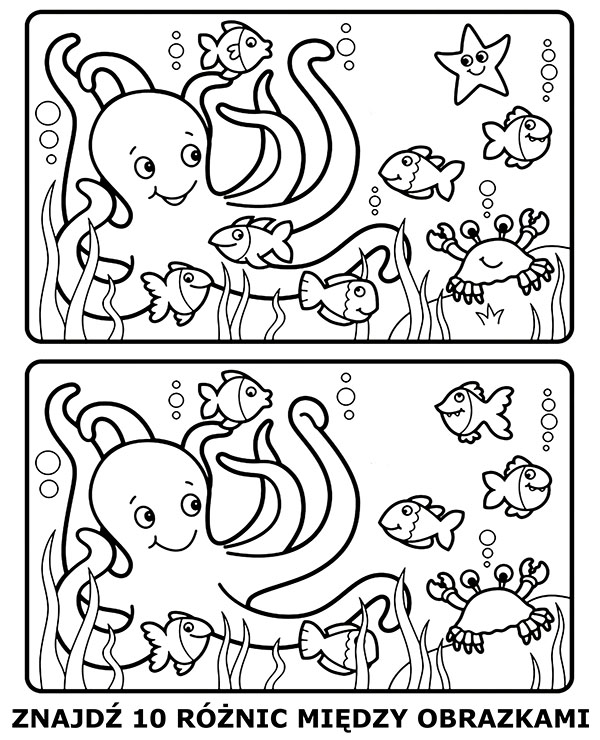 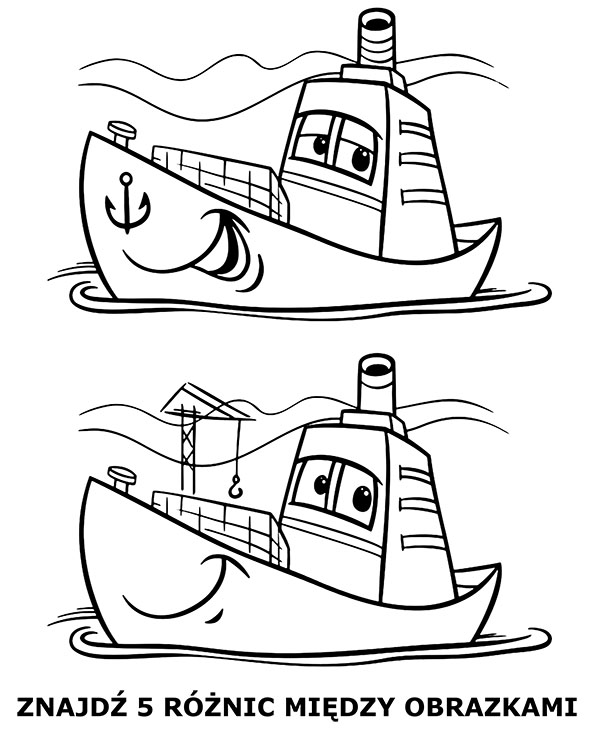 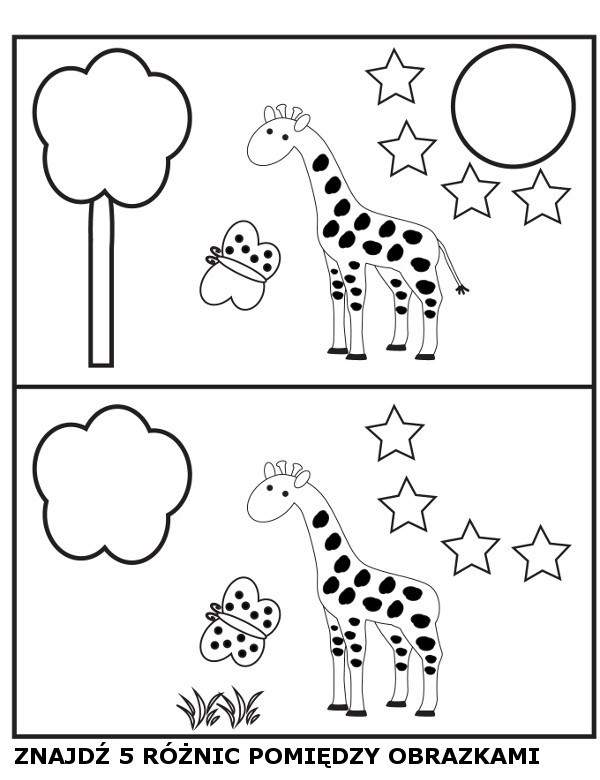 Miłej zabawy. Pozdrawiam 